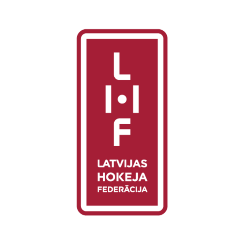 A KOMANDA: ______________________B KOMANDA: ______________________Spēlētāja Nr. NoraidījumsLaiksSākuma LaiksBeigu LaiksSodu izciešSpēlētāja Nr. NoraidījumsLaiksSākuma LaiksBeigu LaiksSodu izcieš